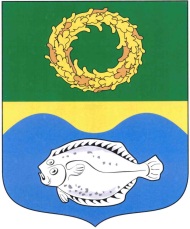 ОКРУЖНОЙ СОВЕТ ДЕПУТАТОВМУНИЦИПАЛЬНОГО ОБРАЗОВАНИЯ«ЗЕЛЕНОГРАДСКИЙ ГОРОДСКОЙ ОКРУГ»КАЛИНИНГРАДСКОЙ ОБЛАСТИ(второго созыва)Р Е Ш Е Н И Е  от 17 сентября 2020 года                                                                 № 10   г. ЗеленоградскОб избрании председателей постоянных комиссий окружного Совета депутатов муниципального образования Зеленоградского городского округа      В соответствии со ст.ст.35,40 Федеральный закон от 6 октября 2003 года № 131 - ФЗ «Об общих принципах организации местного самоуправления в Российской Федерации», ст. 26 Устава муниципального образования Зеленоградского городского округа, ст.ст. 16 - 22 регламента окружного Совета депутатов Зеленоградского городского округа окружной Совет депутатов Зеленоградского городского округаРЕШИЛ: 
       1. Избрать на должность председателя постоянной комиссии окружного Совета депутатов Зеленоградского городского округа по финансам, бюджету, экономическому развитию и муниципальной собственности Вакуленко Е.А.2. Избрать на должность председателя постоянной комиссии окружного Совета депутатов по ЖКХ, благоустройству, землепользованию и застройке Раудсепа А.К.3. Избрать на должность председателя постоянной комиссии окружного Совета депутатов по местному самоуправлению, законодательству, регламенту, социальным вопросам и связям с общественностью Васильева А.Н.   4.  Настоящее решение вступает в силу с момента принятия.Председательствующий на заседании окружного Совета депутатовЗеленоградского городского округа                                         В.Г. Ростовцев                                                                